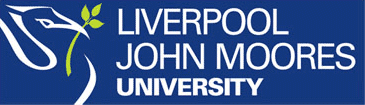 Student Information SystemLiverpool John Moores UniversityQuick Guide: Managing Programme Leader and Personal Tutor DataVersion: 1.0. 7th April 2015Author: Business Support Team	Summary of ChangesIntroduction & Requirements SIS Phase 3 identified the need for a central repository to store personal tutor and programme leader information as the information is not held on a single accessible system.Campus solutions delivers functionality in which advisors (EMPLIDs) and committees can be assigned to a student person record which can help deliver institutional requirements.This information will initially be used to inform;Attendance MonitoringReading ListsKey Information Set (KIS)Students – who their personal tutor and programme leader isAcademic staff - who their personal tutees are, also providing person and programme details for students.Scope of DocumentTo discuss how a customised solution can facilitate the requirement and help reduce the need for manual intervention to maintain personal tutor and programme leader details against student records.Using existing delivered functionality within the Student Information System, how a staff user can add and update personal tutors and programme committee that are attached to student records.Responsibility MatrixProgramme Leaders/Committee InformationFor any newly created programmes, the Information and Reporting team will create the programme committee and add the programme leader.  As programmes are validated for 5 years, the end date for the committee members should be dated accordingly.Any subsequent changes to the committee are managed at faculty level as agreed at project sign-off.  1.1 Updating Programme Committees (Programme Leaders)The below details how to update a committee/programme leader.  This should be done whenever the programme leader changes.Navigation: Campus Community > Committees > Manage Committees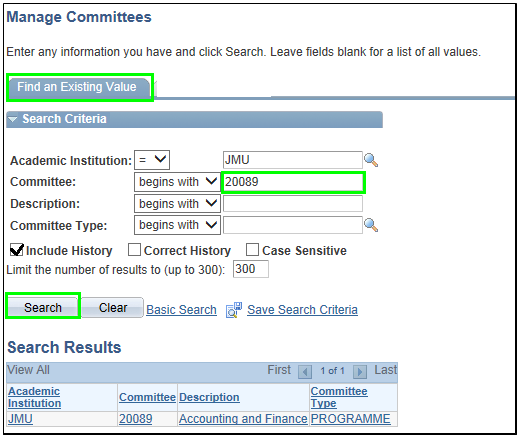 Committee: Enter Programme Code Tick the ‘Include History’ box and click searchSelect appropriate value from the list.Add a new ‘Effective Date’ by clicking the  symbol.  The effective date should be the date in which the programme leader changes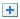 Find the ID of the programme leader.  Note that this list only contains LJMU staff.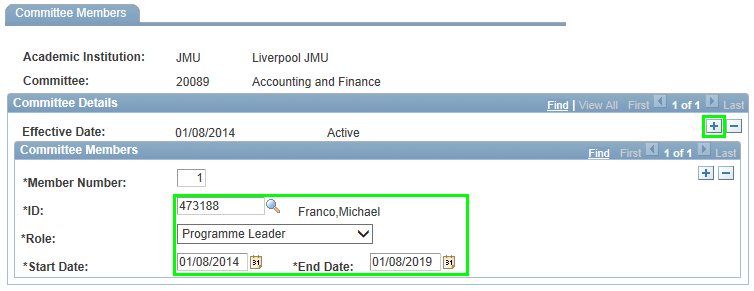 Role – Programme Leader (THIS SHOULD NOT CHANGE)Enter Start Date - The ‘Start Date’ should be the date of programme leader commencement.Enter End Date - The ‘End Date’ should be the date programme leader ends.SaveNote: As all programmes are validated for 5 years in the first instance, the start date for all programmes was set as 01/08/2014 and the end date as 01/08/2019.Even when a programme has been officially closed, the committee will remain as ‘Active’.1.2 Attaching Programme Committees – By ProcessTo remove any manual effort and to make the process as efficient as possible, committees (were available) will be assigned to students using an automated process which will be scheduled by business Support team (frequency = daily)1.3 Attaching Committees to Student Records - ManuallyOnly when there is an urgent requirement (more than once per day) should the manual task of attaching a committees be used.Navigation: Records and Enrolment > Student Background Information > Student Advisor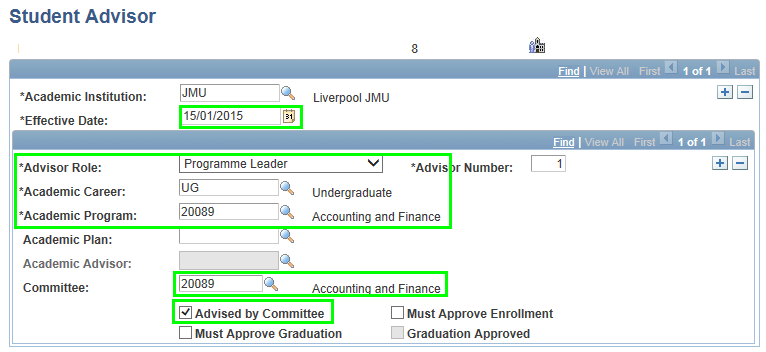 Enter ‘Effective Date – this will be set to the system date if an existing advisor or committee are not against the student record.  Any subsequent changes to the advisor or programme committee should be made by adding a new effective dated row.Advisor role = Programme LeaderCareer – enter careerProgram – enter programme codeTick the ‘Advised by Committee’ – this makes the ‘Committee’ field LiveEnter Committee name (this should be the programme code)Note: Multiple committees can be attached to a single student record.1.4	Recording Degree Apprenticeship AdministratorsThe Student Information System is the authoritative system for managing (assigning and amending) access to the Degree Apprentice Portal for LJMU Staff.Navigation: Campus Community > Committees > Manage Committees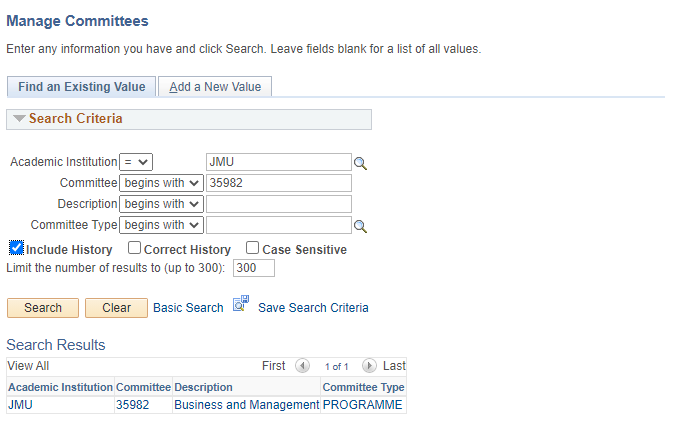 Committee: Enter Programme Code Tick the ‘Include History’ box and click searchAdd a new ‘Effective Date’ by clicking the  symbol.  The effective date should be the date the change is effective from.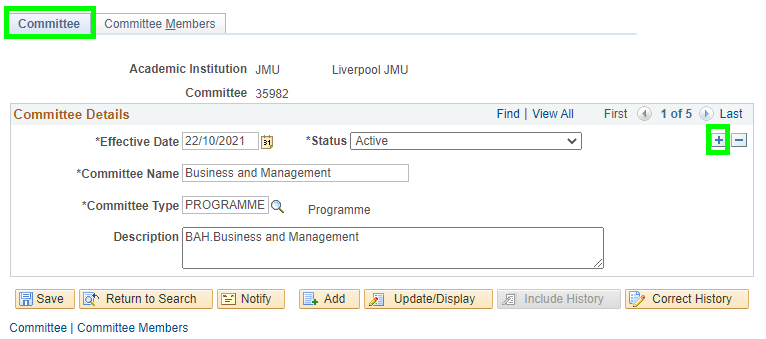 Now go to the ‘Committee Members’ tab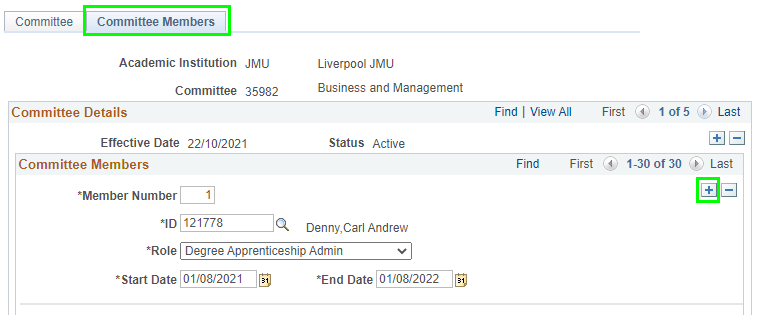 Add a row in the ‘Committee Members’ sectionFind the ID of the required staff user.  Note that this list only contains LJMU staff.Role – Degree Apprenticeship Admin Enter Start Date - The ‘Start Date’ should be the date named user requires access to the DA portal from.Enter End Date - The ‘End Date’ is the date access will expire for the named user(s) requires access to the DA portal.SaveNote: you should add additional rows and complete details as indicated above for every staff user that requires access to the portalPersonal Tutors – Manual StepsStudent Advisors or Personal Tutors can be added against any active student record within the Student Information System.  Navigation: Records and Enrolment > Student Background Information > Student Advisor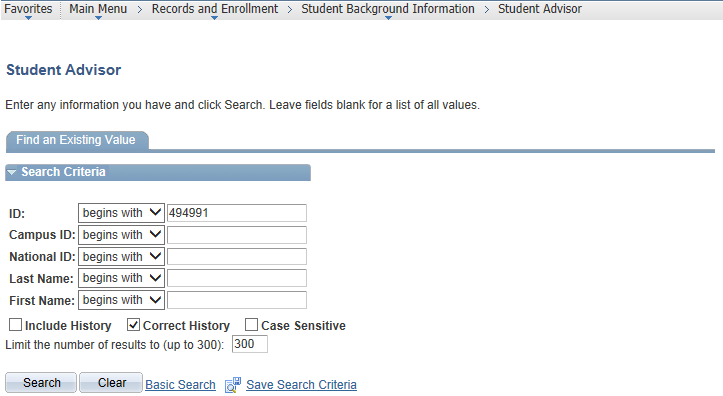 Search for student using ID number or combination last and first name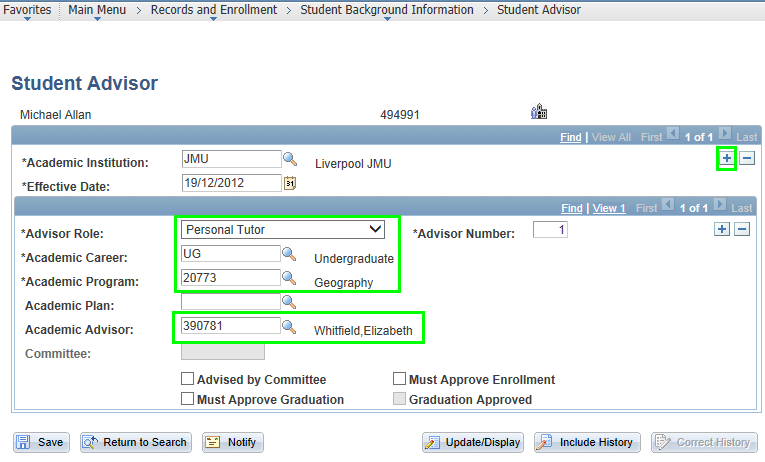 If existing ‘Student Advisor’ data showing, add new ‘Effective Dated’ row and set date accordinglyAdvisor Role = Personal TutorAcademic CareerAcademic ProgramAcademic Plan (optional)Academic Advisor – enter advisor ID or search using the look upSaveRepeat above steps if personal tutor changes in year.Note: Multiple advisors/personal tutors can be attached to a single student record.See Web Hub reports to identify missing data.  E.g. students without an advisor, when academic programme on student advisor page does not match academic programme on Student Program/Plan page.2.1 Attaching Personal Tutor – Batch ProcessFaculty staff currently provide ITS with a file which lists students and personal tutors annually for the purpose of attendance monitoring.  This information will now been stored within SIS and used for other downstream systems.  Personal tutors can be added manually as detailed in an earlier section of this document.  The idea of the custom ‘Tutor Process’ is that it will assign personal tutors against student records by way of an external file import.Web hub Report to help (Faculty) provide (BST) Personal Tutor FileThere are a number of reports set up to help you provide me with this information, please use one of the reports detailed below.The Web hub reports can be found at Web Hub > Data Quality > SIS Data Issueshttp://aphub.ljmu.ac.uk/Staff/WH2/DataQuality/SIS/index.asp 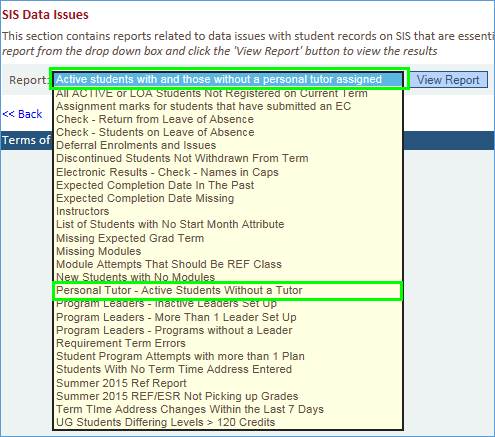 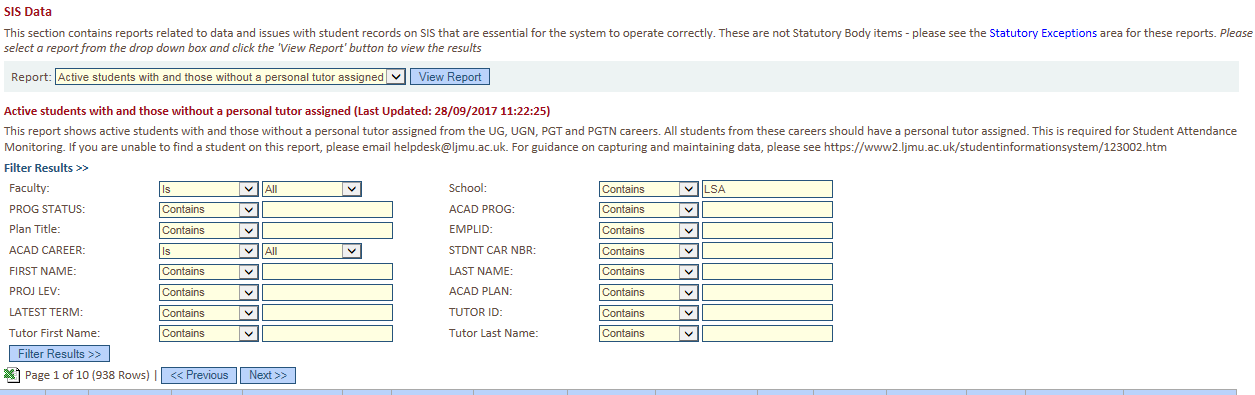 Enter the appropriate parameters (e.g. school, programme code)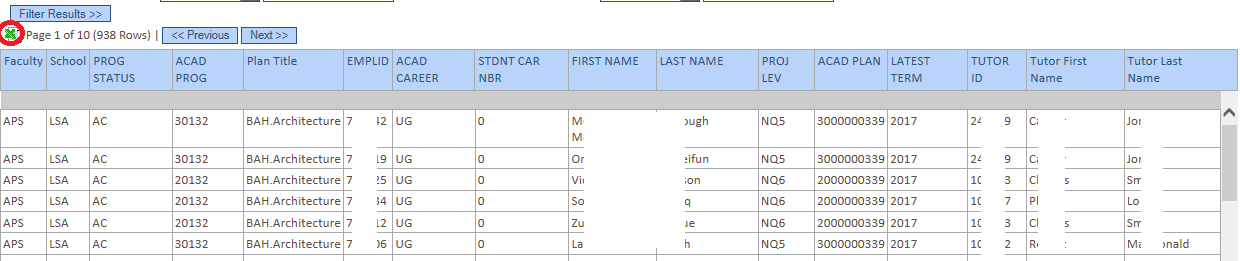 Export the information to Excel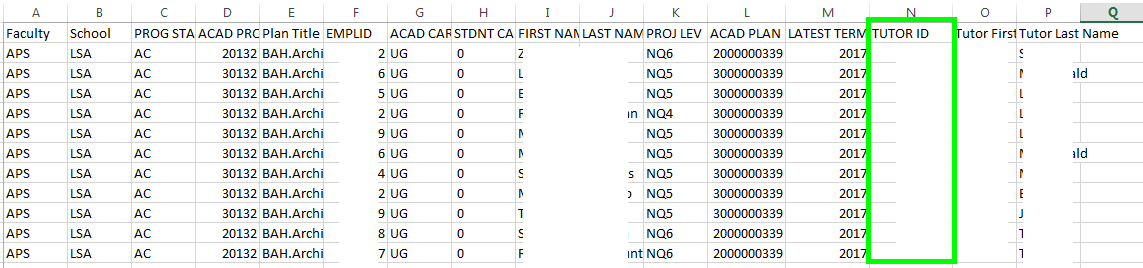 Populate column ‘N’ with the personal tutor number.Once all personal tutor IDs have been added, save the file and send to Business Support via helpdesk.Version:Changes:Date:Version 1.0New Document 7th April 2015Responsibility matrix added15th April 2015Section 2.2 added14th May 2015Section 2.2 adjusted to show web hub reporting28th September 2017Version 1.1Section 1.4 Recording Degree Apprenticeship Administrator26th October 2021Business SupportInformation & Reporting TeamFaculty AdminCreating committeeXAmend/update committeeXAttaching committee to student recordsXProvide personal tutor data to BSTXUpload (by external file) personal tutor information - once per cohort.XUpdate/maintain personal tutor information in yearXProduce reports to identify missing dataX